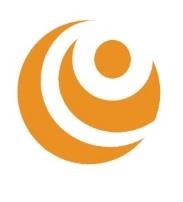 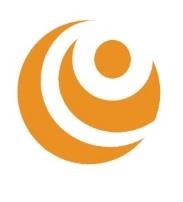 VT LEND APPLICATION PROCEDURE Before submitting an application, please contact: Ivania Belen Ruiz Mangas  Program Specialist             802-656-0204           Ivania-belen.ruiz-mangas@med.uvm.edu To apply, you will need: □ Complete application form (□ Two (2) letters of recommendation  □ One letter from a teacher or professor □ One letter from a supervisor, a professional in the community, OR a family member of a person with a disability  Ask the person writing the letter to write about: Your experience or work with people who have disabilities Your leadership experience OR your skills to become a leader  Your speaking skills  Your writing skills □ A 1 or 2 page letter saying why you want to be in the VT LEND program.Write about:Your leadership goals and work in leadership Any experience or work you have done about disabilities Your work with families who have children with disabilities Your work or learning about cultural diversity Your work or learning about working on a team Your work or learning about policy or advocacy Any research you have done □ Your resume □ Original transcript (Copy of your records) from your high school or college.  A copy is ok if you went to a college outside the United States or you are in a graduate program at UVM. Email or mail all these papers to: Ivania Belen Ruiz Mangas                                                        Ivania-belen.ruiz-mangas@med.uvm.eduVT LEND Program, Attn: Ivania Belen Ruiz Mangas University of Vermont 	477 RE4, UHC 1 S. Prospect Street Burlington, VT  05401 (See application on next two pages) APPLICATION FORM NAME: DATE OF APPLICATION: DISCIPLINE: HOME ADDRESS: PHONE: 	Home  Work   Cell     E-MAIL: Are you a current Graduate Student at The University of Vermont (UVM)?  Yes    NoIf you answered, YES, are you receiving any form of stipend from UVM or any other Federal Student stipend (this does not include student loans)?      Yes   NoIf you answered, YES, please describe the type of stipend you are receiving, i.e. GTA, GTF.     Are you a current UVM employee?  Yes    NoDo you have any affiliation with UVM?      Yes     NoEDUCATION:  High School 	 	 	 	 	 	 	 	 	Year College/University  	 	Major 	 	Degree 	 	Year  CURRENT JOB:  Please describe your work responsibilities:  CLINICAL/PROFESSIONAL EXPERIENCE or WORK IN DISABILITY: REFERENCES: Name:    Phone:  Name:    Phone: